от 3 октября 2022 года									         № 1075О внесении изменений в постановление администрации городского округа город Шахунья Нижегородской области от 26 мая 2017 года № 655 «Об утверждении состава комиссии по делам несовершеннолетних и защите их прав при администрации городского округа город Шахунья»В связи с кадровыми изменениями администрация городского округа город Шахунья  постановляет:В постановление администрации городского округа город Шахунья Нижегородской области от 26 мая 2017 года № 655 «Об утверждении состава комиссии по делам несовершеннолетних и защите их прав при администрации городского округа город Шахунья» (с изменениями, внесенными постановлениями от 13.11.2017 № 1434, от 27.02.2018 № 291, от 27.03.2018 № 510, от 11.04.2018 № 584, от 10.07.2018 № 955, от 25.02.2019 № 180, от 04.04.2019 № 352, от 13.06.2019 № 640, от 12.08.2020 № 706, от 02.03.2021 № 207, от 22.03.2021 № 296, от 06.09.2021 № 984, от 06.06.2022 № 572) внести следующие изменения:Ввести в состав комиссии Вахрамеева Александра Викторовича – начальника сектора по спорту администрации городского округа город Шахунья Нижегородской области.Вывести из состава комиссии Политова М.Л.2. Изложить должность члена комиссии Мезенцевой Натальи Романовны в новой редакции: «главный специалист Государственного казенного учреждения «Центр занятости населения города Шахунья» Нижегородской области (по согласованию).Настоящее постановление вступает в силу со дня его принятия.Настоящее постановление подлежит опубликованию в газете «Знамя труда» и размещению на официальном сайте администрации городского округа город Шахунья Нижегородской области. Контроль за исполнением настоящего постановления оставляю за собой.И.о. главы местного самоуправлениягородского округа город Шахунья							    А.Д.Серов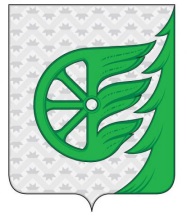 Администрация городского округа город ШахуньяНижегородской областиП О С Т А Н О В Л Е Н И Е